государственное казенное общеобразовательное учреждение Свердловской области «Асбестовская школа – интернат реализующая адаптированные основные общеобразовательные программы»Воспитательский час«Брейн-ринг «Семейное счастье»(для детей 8 – 10 лет)воспитатель МироноваИрина Сергеевнагород Асбест2017 годТема:брейн-ринг «Семейное счастье»Цель: развитие интеллектуальных способностей обучающихся.Задачи:Воспитательная: воспитывать чувство личной ответственности за общее дело.Образовательная: обобщить и расширить знания воспитанников.Коррекционная: развивать познавательный интерес, речь, память, внимание.Форма проведения занятий: играВозраст учащихся: 8– 10 летМатериалы и оборудование: таблица для расстановки оценки, карточки ответа, карточки с заданиями.Ход занятий:Организационный моментДобрый день. Прошу команды выберите командира. Присаживайтесь.Постановка темы, цели занятияСемья-это слово нам многое скажет.
Семья нам с рожденья в путь жизни покажет.
И каждый,какой бы с ней не был момент,
Волшебней,роднее моментов и нет.
Семья с нами рядом всегда и везде,
Она много значит в каждой судьбе.Как вы уже поняли из стихотворения, наша сегодняшняя игра посвящена семье.Основная частьНа ваших столах лежат карточки ответа, которые будет поднимать командир, когда команда будет готова дать ответ. На обсуждение вопроса дается 3 минуты, ответить можно и раньше назначенного времени, но если ответ не верный, то команда теряет возможность ответить еще раз на этот вопрос. Другая команда ответившая на этот вопрос правильно получает 1 балл дополнительно.За правильный ответ 1 балл. Ваши баллы будут записаны в таблицу членами жюри.Воспитателям разрешается помогать своим командам, но тогда у команды за правильный ответ будет вычтен 1 балл.  Правила игры всем понятны.Ответ детей.Начнем.Загадки:1)Он — мужчина, и он сед, 
Папе — папа, мне он — …(дед) 
2)Я у мамы не один, 
У неё ещё есть сын, 
Рядом с ним я маловат, 
Для меня он — старший …(Брат) 
3)Папа, мама, старший брат, 
Маша, дедушка Игнат - 
Много разной тут родни. 
А все вместе кто они? (семья) 
4)Мамы старшая сестра — 
С виду вовсе не стара, 
С улыбкой спросит: «Как живете? » 
Кто в гости к нам приехал? (Тетя)
5) Кто любить не устает, 
Пироги для нас печет, 
Вкусные оладушки? 
Это наша.. . 
(Бабушка) 
6) Кто стирает, варит, шьет, 
На работе устает, 
Просыпается так рано? — 
Лишь заботливая.. . (мама) 7)Кто любимей всех на свете? 
И за всю семью в ответе? 
От зарплаты до зарплаты
Что б мы делали без.. . 
(Папы) 
8) Кто любит и меня, и братца, 
Но больше любит наряжаться? — 
Очень модная девчонка — 
Моя старшая.. . 
(Сестренка)Пословицы и поговоркиВся семья вместе, так и душа на месте.В родной семье и каша гуще.Семейная каша погуще кипит.Всем сестрам по серьгам.Где семья дружна, не страшна беда.Человек семьею крепок.В семье любовь да совет, так и нужды нет.Семья крепка ладом.В недружной семье добра не бывает.В семье дружат — живут не тужат.Семейное согласие всего дороже.Добрая семья прибавит ума.Когда семья вместе, и сердце на месте.Без согласия в семье — несчастье.Без семьи нет счастья.Собери картинку и разгадай её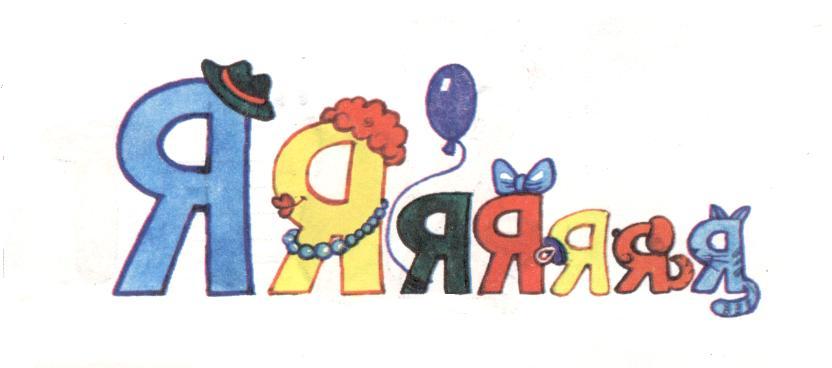 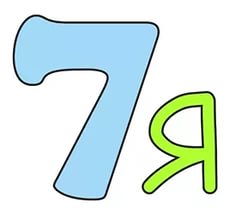 Мама, папа, их родители (4) и Я !!!Т. е. 7 человек, семь меня - одна кровь и те, кто о тебе заботится...Вопросы1) Кто для ребенка дороже всего? мать и отец2) Продолжите фразу: «Семья – это …»первичная ячейка общества3) Продолжите фразу: «В семье родители должны заниматься воспитанием своих…»детей4) Продолжите фразу: «Дети – это цветы…»жизни5) Как вы считаете, создать счастливую семью это легко или сложно?сложно. Как вы считаете, почему?6) Какие качества должны проявлять члены семьи по отношению друг к другу?терпимость, доброжелательность, честность, умение признать свои ошибки.Кто больше?Кто есть кто из родственников или назовите родственные связи.Муж - мужчина по отношению к женщине, с которой состоит в бракеЖена - женщина по отношению к мужчине, с которым состоит в бракеСвёкор - отец мужаСвекровь - мать мужаТесть - отец женыТёща - мать женыДеверь - брат мужаШурин - брат женыЗоловка - сестра мужаСвояченица - сестра женыСвояк - муж свояченицыЗять - муж дочери, муж сестры, муж золовкиСноха - жена сына по отношению к отцуНевестка - жена брата, жена сына для его матери, жена одного брата по отношению к жене другого брата; употребляется также вместо сноха, золовка, свояченицаСват - отец одного из супругов по отношению к родителям другогоСватья - мать одного из супругов по отношению к родителям другогоДед (дедушка) - отец отца или матери. Бабушка (бабка) - мать отца или матери.Двоюродный дед - дядя отца или матери. Двоюродная бабушка - тетя отца или матери.Внук (внучка) - сын (дочь) дочери или сына по отношению к деду или бабушке. Соответственно двоюродный внук (внучка) - сын (дочь) племянника или племянницы.Племянник (племянница) - сын (дочь) брата или сестры (родных, двоюродных, троюродных). Соответственно ребенок двоюродного брата (сестры) - двоюродный племянник, троюродного брата (сестры) - троюродный племянник.Внучатый племянник (племянница) - внук (внучка) брата или сестры.Дядька (дядя, дядюшка) - брат отца или матери, муж тетки.Тетка (тетя, тетушка) - сестра отца или матери по отношению к племянникам. Жена дяди по отношению к его племянникам.Единоутробные (брат, сестра) - имеющие общую мать. Единокровные (брат, сестра) - имеющие общего отца, но разных матерей. Сводные (брат, сестра) - являющиеся братом (сестрой) по отчиму или мачехе.Двоюродный брат - находящийся в родстве по деду или бабушке с детьми их сыновей и дочерей. Троюродный брат - сын двоюродного дяди или двоюродной тети.Двоюродная сестра - дочь родного дяди или родной тети. Троюродная сестра - дочь двоюродного дяди или двоюродной тети.Кум, кума - крестные отец и мать по отношению к родителям крестника и друг к другу.Мачеха - жена отца по отношению к его детям от другого брака, неродная мать. Отчим - муж матери по отношению к ее детям от другого брака, неродной отец.Пасынок - неродной сын одного из супругов, приходящийся родным другому супругу.Падчерица - неродная дочь одного из супругов, приходящая родной другому супругу.Приемный отец (мать) - усыновившие, удочерившие кого-либо. Приемный сын (дочь) - усыновленные, удочеренные кем-то.Приемный зять (примак) - зять, принятый в семью жены, живущий в доме жены.Сказочные семьи      Какие вы знаете сказки, где присутствуют мать, отец, сестра, жена, брат, сыновья, другие члены семьи? «Сестрица Алёнушка и братец Иванушка», «Золушка», «Царевна-лягушка»РефлексияА теперь жюри нам объявит победителя. Поздравляем!Спасибо всем за активное участие в игре.Список используемой литературыhttp://www.tvoyrebenok.ru/detskie-stihi-pro-semyu.shtmlhttps://otvet.mail.ru/question/87118411https://otvet.mail.ru/question/27554455http://www.liveinternet.ru/users/internet_narkomanka/post101231499http://sbornik-mudrosti.ru/poslovicy-i-pogovorki-o-seme/http://detskiychas.ru/obo_vsyom/victorina/victorina_den_semyi/